Título completo del artículoSubtítulo completo del artículoNombre completo de los autoresResumen[Insertar aquí el resumen de la ponencia, utilizando fuente Calibri, cuerpo 10, espacio simples entrelíneas. Mínimo de 400 y máximo de 900 caracteres, en un párrafo. El resumen no irá constar en el cuerpo del capítulo. Será utilizado para la evaluación (para el envío adecuado los textos a los evaluadores y para redactar el prefacio del libro, caso la ponencia sea aprobada).  Es importante borrar estas instrucciones antes de enviar su texto]Palavras-chave
[Insertar aquí las palabras clave, en secuencia en la misma línea, con el mínimo de 3 (tres) y con un máximo de 5 (cinco), separadas por ; (punto y vírgula). Utilizar fuente Calibri, cuerpo 10. Es importante borrar estas instrucciones antes de enviar su texto]Cuerpo del trabalho	Insertar aquí el texto de la ponencia, utilizando exclusivamente la fuente Calibri, cuerpo 12, espacio interlineado 1,5, márgenes justificados. Debe tener entre 4.000 y 6.000 palabras, incluyendo las referencias bibliográficas, tablas, cuadros e ilustraciones y excluyendo el resumen y las palabras clave. Para los destaques, utilizar apenas fuente en itálico (destaque), excluyéndose totalmente el subrayado y las palabras en mayúsculas (excepto en las siglas que no formen palabras, como en el ejemplo CNPq) y, en las referências bibliográficas, en los apellidos de los autores. La negrita podrá ser utilizada, exclusivamente, para destacar subtítulos o secciones del texto, siempre en el cuerpo 12, en mayúsculas y minúsculas (letras grandes y pequeñas).Las citas con más de 3 líneas deberán ser insertadas en cuerpo 11, con interlineado simples y destacadas del texto por margen izquierda a 4 cm; las citas de hasta tres líneas deben integrar el cuerpo del texto y ser insertadas entre comillas. Informar (VIEIRA, 2005, p.79).	Para insertar imágenes, comprime los archivos antes de ponerlos en el cuerpo del texto e inserta las informaciones de acuerdo con el modelo abajo (imagen 01).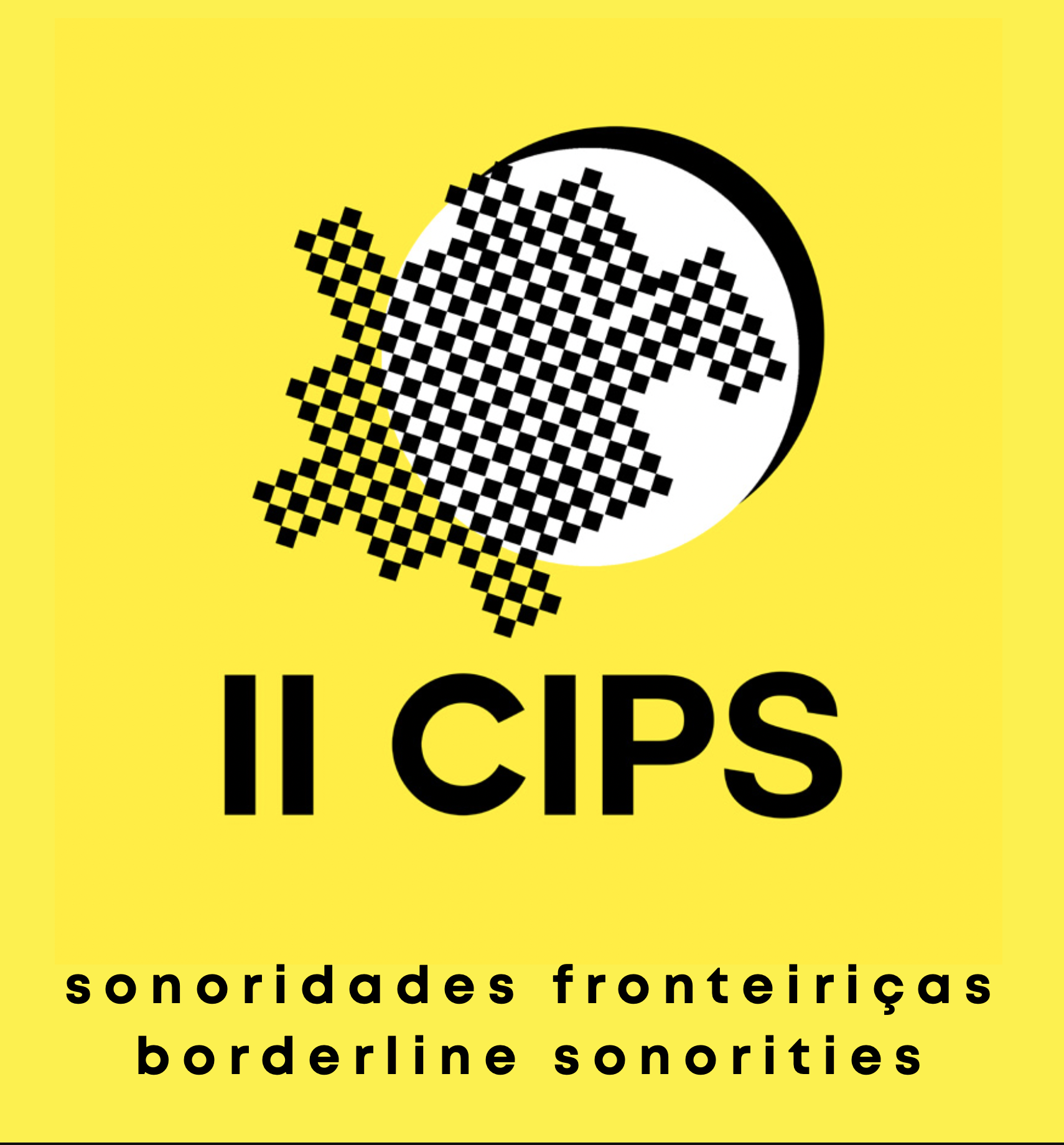 Imagen 01: logomarca de la II CIPS [descripción en Calibri, cuerpo 10]Fuente/Autor: Mario Arruda [insertar el link en el pie de la página, cuando existir]__________________Referências bibliográficasInsertar aquí las referencias bibliográficas, fuente Calibri, cuerpo 11, interlineado simple. Las referencias bibliográficas, en el fin del texto, deben tener los datos completos y seguir las normas ABNT 6023 para trabajos científicos. Cada referencia debe ocupar un párrafo y debe estar separado por dos espacios simples.